附件1杭州电子科技大学第六届“互联网+”大学生创新创业大赛作品申报书作品申报书说明1、参赛者应认真阅读此表各项内容，详细填写。2、表内项目填写一律用钢笔填写或打印，字迹要端正、清楚，此表可复制。3、请认真选择参赛组别。4、团队联系方式是指校内能联系上的成员联系方式。5、表内作品简介800字，可另附纸。6、填写完成后请同时在大学生创业服务网上完成注册。（http://cy.ncss.org.cn/）7、为便于联系，请加入大赛群。群号：143700972（2020杭电互联网+大赛）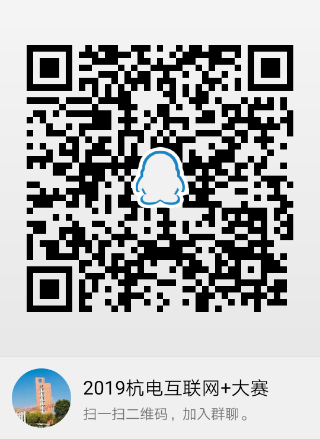 附件2创业项目计划书模板  （项目计划书要简洁，言之有物，就核心问题阐述清楚，没有相关内容的栏目可以不写或略写）一、项目摘要（创业计划书摘要，是全部计划书的核心之所在，要提炼要点，引人入胜）*项目概述（200 字左右，我们是做什么的：以 XXX 为使命，凭借 XXX 的技术、模式与核心 优势，实现 XXX 的目标，成为 XXX 的企业）*市场机遇与前景*项目的产品概述*项目的竞争优势*项目的市场策略*项目的核心团队*项目股权与融资*其他需要说明的情况或数据二、 市场分析*行业分析，主要包括对以下问题的阐述：1、该行业基本情况介绍？2、该行业市场容量多大？3、该行业发展趋势如何？4、政策因素对该行业的影响程度如何？（PEST 模型当中的 Political）5、经济环境对该行业的影响程度如何？（PEST 模型当中的 Economic）6、社会文化对该行业的影响程度如何？（PEST 模型当中的 Social）7、技术发展对该行业的影响程度如何？（PEST 模型当中的 Technological）8、其他影响该行业发展的核心要素？*市场痛点，请通过实例与数字进行阐述：1、该行业哪些关键因素制约了行业发展？（与本创业项目拟解决的问题密切相关）2、该行业当前用于解决上述问题的思路？（突出已有解决方案存在的问题与不足）3、解决上述问题可产生的经济价值？4、解决上述问题可产生的社会价值？三、产品服务*产品概述（200 字左右，我们的解决方案是什么：面向 XXX 机构、客户，通过 XXX 技术、模式，提供 XXX 产品、服务，最好配以流程图或模式图进行直观呈现）*关键技术介绍，主要包括以下内容：1、产品技术概况介绍2、产品技术实现原理3、产品技术优势分析（国外技术现状，国内技术现状，技术指标对比）4、产品技术专利说明5、产品技术研发趋势*生产经营计划，主要包括以下内容：1、产品的生产工艺流程（说明关键设备、关键材料、工艺要点，配流程图进行呈现）2、产品的生产经营计划（原材料的供应商情况，厂房租赁及建设情况，生产成本与产能规划）3、产品的质量管控方案4、产品的生产资质许可*产品服务介绍，主要包括以下内容：1、产品或服务的定位与客户价值（配实物图进行说明）2、产品或服务的功能与亮点呈现3、产品或服务的效果与应用反馈4、产品或服务的展望与未来规划四、营销策略*目标市场，应解决以下问题：1、你的目标客户是谁？（详细分析目标客户的性质、特征、数量等）2、你的目标客户在哪？（详细分析目标客户的来源、地域、分布等）*核心优势，应解决以下问题：1、项目的产品优势是什么？2、项目的资源优势是什么？3、项目的其他优势是什么？*竞争分析，应介绍以下内容：1、主要竞争对手的详细介绍2、主要竞争对手的对比分析（性能、价格、品牌、资源、渠道等）3、本项目的竞争策略是什么*市场营销，应介绍以下内容：1、营销目标概述2、产品策略详述（4P 中的 product，产品介绍及服务说明）3、价格策略详述（4P 中的 price，定价策略及具体价格）4、渠道策略详述（4P 中的 place，线下渠道及线上渠道）5、促销策略详述（4P 中的 promotion，广告投放及促销方式）6、营销案例分析（重点客户列表，销售金额，典型案例）*战略规划，应介绍以下内容：1、市场拓展计划2、里程碑式事件五、创业团队*创业团队的基本介绍（包括创业理念、团队构成、核心优势等）*创业项目的组织体系1、创业项目的组织结构2、全职员工数量及分布3、兼职员工数量及分布*创业团队的关键人物（包括核心成员、专家顾问、创业导师等）  姓名：职务：主要业绩说明：*创业团队的人事制度1、创业团队管理要素2、创业团队薪酬标准3、创业团队激励措施六、财务预测*资本结构，主要介绍以下内容：1、项目注册情况（注册性质，注册资本，法人代表等）2、目前资本结构（股东成份，持股比例，饼状图呈现）3、融资方案介绍（项目估值，融资金额，出让股份等）4、投后资本结构（股东成份，持股比例，饼状图呈现）5、融资用途分析（列表说明）*财务分析（包括过去三年的现金流量表、资产负债表、损益表，创意类项目无必要提供）*收益分析*近期规划（详细阐述最近一年的资金使用、意向客户、收入预测等）七、风险分析*创业项目面临的风险及对策 详细说明项目实施过程中可能遇到的风险，提出有效的风险控制和防范手段，包括技术风险、市场风险、管理风险、财务风险及其他不可预见的风险八、附件材料*营业执照复印件*专利证书复印件*成果鉴定复印件*获奖证书复印件*重要机构的合作协议复印件*重点客户的销售协议复印件*重点媒体的报道截图*其他重要附件学院名称学院名称作品名称作品名称项目负责人项目负责人联系电话指导老师指导老师联系电话作品所属领    域作品所属领    域作品领域类别（    ）作品领域类别（    ）作品领域类别（    ）作品领域类别（    ）作品领域类别（    ）作品领域类别（    ）作品领域类别（    ）作品所属领    域作品所属领    域A、农林、畜牧、食品及相关产业类；B、生物医药类； C、化工技术、环境科学类；D、信息技术和电子商务类；E、材料类F、机械能源类；G、文化创意和服务咨询类 A、农林、畜牧、食品及相关产业类；B、生物医药类； C、化工技术、环境科学类；D、信息技术和电子商务类；E、材料类F、机械能源类；G、文化创意和服务咨询类 A、农林、畜牧、食品及相关产业类；B、生物医药类； C、化工技术、环境科学类；D、信息技术和电子商务类；E、材料类F、机械能源类；G、文化创意和服务咨询类 A、农林、畜牧、食品及相关产业类；B、生物医药类； C、化工技术、环境科学类；D、信息技术和电子商务类；E、材料类F、机械能源类；G、文化创意和服务咨询类 A、农林、畜牧、食品及相关产业类；B、生物医药类； C、化工技术、环境科学类；D、信息技术和电子商务类；E、材料类F、机械能源类；G、文化创意和服务咨询类 A、农林、畜牧、食品及相关产业类；B、生物医药类； C、化工技术、环境科学类；D、信息技术和电子商务类；E、材料类F、机械能源类；G、文化创意和服务咨询类 A、农林、畜牧、食品及相关产业类；B、生物医药类； C、化工技术、环境科学类；D、信息技术和电子商务类；E、材料类F、机械能源类；G、文化创意和服务咨询类 参赛赛道和组别参赛赛道和组别主赛道            □创意组  □初创组   □成长组   □师生共创组 红色之旅赛道      □公益组  □商业组国际赛道          □留学生组主赛道            □创意组  □初创组   □成长组   □师生共创组 红色之旅赛道      □公益组  □商业组国际赛道          □留学生组主赛道            □创意组  □初创组   □成长组   □师生共创组 红色之旅赛道      □公益组  □商业组国际赛道          □留学生组主赛道            □创意组  □初创组   □成长组   □师生共创组 红色之旅赛道      □公益组  □商业组国际赛道          □留学生组主赛道            □创意组  □初创组   □成长组   □师生共创组 红色之旅赛道      □公益组  □商业组国际赛道          □留学生组主赛道            □创意组  □初创组   □成长组   □师生共创组 红色之旅赛道      □公益组  □商业组国际赛道          □留学生组主赛道            □创意组  □初创组   □成长组   □师生共创组 红色之旅赛道      □公益组  □商业组国际赛道          □留学生组团队主要成姓  名姓  名性  别学  号年级、专业年级、专业年级、专业备  注团队主要成（负责人）团队主要成团队主要成团队主要成团队主要成团队联系方式通讯地址通讯地址邮    编邮    编邮    编团队联系方式电    话电    话手    机手    机手    机作品简介（限800字以内）作品简介（限800字以内）学院意见学院意见                     盖章：                     盖章：                     盖章：                     盖章：                     盖章：                     盖章：                     盖章：（单位万元）第一年第二年第三年第四年第五年年 收  入销售成本毛 利  润运营成本净 利  润